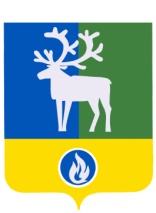 СЕЛЬСКОЕ ПОСЕЛЕНИЕ ПОЛНОВАТБЕЛОЯРСКИЙ РАЙОНХАНТЫ-МАНСИЙСКИЙ АВТОНОМНЫЙ ОКРУГ – ЮГРААДМИНИСТРАЦИЯ СЕЛЬСКОГО ПОСЕЛЕНИЯПОСТАНОВЛЕНИЕот 27 марта 2013 года                                                                                                      № 20О постоянной эвакуационной комиссии сельского поселения ПолноватВ соответствии с пунктом 2 статьи 8 Федерального закона от 12 февраля 1998 года              № 28-ФЗ «О гражданской обороне», подпунктом «б» пункта 2 статьи 11 Федерального закона от 21 декабря 1994 года № 68-ФЗ «О защите населения и территорий от чрезвычайных ситуаций природного и техногенного характера», пунктом 21 статьи 15 Федерального закона от 06 октября 2003 года № 131-ФЗ «Об общих принципах организации местного самоуправления в Российской Федерации», постановлением администрации сельского поселения Полноват от 27 апреля 2009 года № 41 «Об утверждении порядка подготовки к ведению и ведения гражданской обороны в сельском поселении Полноват»,  в целях подготовки и организации мероприятий по эвакуации населения, материальных и культурных ценностей на территории сельского поселения Полноват,  п о с т а н о в л я ю:1. Утвердить:1) положение о постоянной эвакуационной комиссии сельского поселения Полноват согласно приложению 1 к настоящему постановлению;2) состав постоянной эвакуационной комиссии сельского поселения Полноват согласно приложению 2 к настоящему постановлению.            2. Признать утратившим силу постановление главы сельского поселения Полноват                       от 30 января 2007 года № 8 «О Постоянной эвакуационной комиссии сельского поселения Полноват». 3. Опубликовать настоящее постановление в газете «Белоярские вести. Официальный выпуск».4. Контроль за выполнением постановления возложить на заместителя главы сельского поселения Полноват Рузманова А.И.Заместитель главысельского поселения Полноват                                                                             А.И.Рузманов                                                                                                     ПРИЛОЖЕНИЕ 1к постановлению администрациисельского поселения Полноватот 27  марта 2013 года № 20П О Л О Ж Е Н И Ео постоянной эвакуационной комиссии сельского поселения ПолноватI. Общие положения1.1. Настоящее Положение определяет порядок создания, состав, основные задачи и порядок работы постоянной эвакуационной комиссии сельского поселения Полноват (далее - комиссия) в мирное и военное время.1.2. Комиссия создается при администрации сельского поселения Полноват заблаговременно (в мирное время) в целях планирования, организации и проведения эвакуации и первоочередного жизнеобеспечения эвакуируемого населения, материальных и культурных ценностей на территории сельского поселения  Полноват  в чрезвычайных ситуациях природного и техногенного характера, для осуществления координации деятельности старост населенных пунктов, расположенных на территории сельского поселения Полноват по вопросам организации и обеспечения эвакуационных мероприятий. На комиссию возлагается ответственность за своевременное проведение всех эвакуационных мероприятий на территории сельского поселения Полноват.1.3. Положение о комиссии и ее персональный состав утверждается постановлением администрации сельского поселения Полноват.1.4. Комиссия в своей деятельности руководствуется Конституцией Российской Федерации, законами Российской Федерации, указами Президента Российской Федерации, постановлениями Правительства Российской Федерации, постановлениями и распоряжениями Губернатора, Правительства Ханты-Мансийского автономного округа - Югры (далее - ХМАО - Югры), муниципальными правовыми актами администрации сельского поселения Полноват, настоящим Положением и другими правовыми актами в области организации эвакуации населения, материальных и культурных ценностей.1.5. Комиссия осуществляет свою деятельность во взаимодействии с администрацией сельского поселения Полноват, со спасательными службами Белоярского района и сельского поселения Полноват с организациями, предприятиями и учреждениями независимо от их ведомственной принадлежности и форм собственности, осуществляющими свою деятельность на территории сельского поселения Полноват, обеспечивающими прием, размещение и первоочередное жизнеобеспечение эвакуируемого населения, эвакуацию материальных и культурных ценностей.1.6. Полномочия комиссии по вопросам, относящимся к ее компетенции, распространяются на территорию сельского поселения Полноват.II. Задачи комиссии2.1. Основными задачами Комиссии являются:1) планирование, разработка и осуществление мероприятий, направленных на своевременное развертывание и приведение в готовность эвакуационных органов;2) контроль готовности созданных на территории сельского поселения Полноват эвакуационных органов;3) организация взаимодействия с старостами населенных пунктов, расположенных на территории сельского поселения Полноват и эвакуационной комиссией Белоярского района,  по вопросам приема эвакуированного населения, его размещения при угрозе и возникновении чрезвычайных ситуаций природного и техногенного характера;- руководство действиями по эвакуации населения сельского поселения Полноват, материальных и культурных ценностей, при угрозе и возникновении чрезвычайных ситуаций природного и техногенного характера на территории сельского поселения Полноват.III. Функции комиссии3.1. Основными функциями комиссии в режиме повседневной деятельности являются:1) разработка совместно с отделом по делам гражданской обороны и чрезвычайным ситуациям администрации Белоярского района и ежегодное уточнение Плана эвакуации населения сельского поселения Полноват при возникновении чрезвычайных ситуаций природного и техногенного характера;2) разработка совместно со спасательными службами Белоярского района эвакуационных мероприятий по подготовке к размещению эвакуируемого населения, материальных и культурных ценностей, осуществление контроля за выполнением данных мероприятий;3) определение количества и мест дислокации пунктов временного размещения пострадавшего населения на территории сельского поселения Полноват;4) контроль за созданием, комплектованием, подготовкой и организацией работы эвакуационных органов;5) уточнение перечня, объема и тоннажа материальных и культурных ценностей, подлежащих к вывозу из районов аварий, катастроф и стихийных бедствий;6) контроль за подготовкой транспортных средств к эвакуационным перевозкам эвакуируемого населения, материальных и культурных ценностей;7) рассмотрение и анализ Плана эвакуации населения сельского поселения Полноват при возникновении чрезвычайных ситуаций природного и техногенного характера, подготовка предложений главе сельского поселения Полноват по улучшению качества планируемых мероприятий по эвакуации;8) подготовка и направление планирующих документов по вопросам проведения эвакуационных мероприятий старостам населенных пунктов, расположенных в границах сельского поселения Полноват;9) организация подготовки личного состава комиссии к практической работе по проведению эвакуационных мероприятий, участие в учениях и тренировках по ГО с целью проверки реальности разработанных планов и приобретения практических навыков по организации эвакуационных мероприятий;10) оказание помощи и осуществление контроля за качеством подготовки эвакуационных органов к работе в чрезвычайных ситуациях природного и техногенного характера;11) организация проверок готовности к практической работе эвакуационных органов согласно плану работы комиссии на соответствующий год;3.2. Основными функциями комиссии в режиме повышенной готовности (при переводе гражданской обороны с мирного на военное время) являются:1) внесение необходимых уточнений в План эвакуации населения сельского поселения Полноват, уточнение порядка осуществления всех видов обеспечения эвакуационных мероприятий, их доведение до старост населенных пунктов, расположенных в границах сельского поселения Полноват;2) уточнение графика, групп (категорий) и численности эвакуируемого населения;3) контроль за приведением в готовность эвакуационных органов, проверка их схем оповещения и связи;4) контроль за готовностью транспортных средств, выделяемых для вывоза эвакуируемого населения сельского поселения Полноват;5) доведение до старост населенных пунктов,  расположенных в границах сельского поселения Полноват решений главы сельского поселения Полноват, принимаемых в ходе проведения эвакуационных мероприятий, осуществление контроля за своевременным выполнением данных решений;6) уточнение совместно с эвакуационной комиссией  Белоярского района,  мероприятий по приему, размещению и первоочередному жизнеобеспечению эвакуируемого населения;7) сбор, учет и анализ данных о ходе приема, размещения и первоочередного жизнеобеспечения эвакуируемого населения;8) сбор и обобщение данных о складывающейся обстановке и условиях проведения приема, размещения и первоочередного жизнеобеспечения эвакуируемого населения на территории сельского поселения Полноват, выработка предложений руководителю гражданской обороны - главе сельского поселения Полноват для принятия решения по данным обстановки.3.3. Основными функциями комиссии при получении распоряжения на проведение эвакуации являются:1) организация оповещения старост населенных пунктов, расположенных в границах сельского поселения Полноват, развертывание и организация работы эвакуационных органов;2) постоянное поддержание связи и взаимодействия по вопросам количества эвакуируемого населения, материальных и культурных ценностей, времени и видам выделяемого транспорта, приема и размещения эвакуируемого населения со старостами населенных пунктов, расположенных в границах сельского поселения Полноват, эвакуационной комиссией Белоярского района;3) контроль за выполнением мероприятий, предусмотренных Планом эвакуации населения сельского поселения Полноват в чрезвычайных ситуациях природного и техногенного характера;4) руководство работой эвакуационных органов по приему и размещению эвакуируемого населения, материальных и культурных ценностей;5) организация регулирования движения и поддержание порядка в ходе проведения эвакуационных мероприятий;6) сбор и обобщение данных о ходе эвакуации населения, представление докладов о ходе эвакуации руководителю ГО - главе сельского поселения Полноват, председателю комиссии по предупреждению и ликвидации чрезвычайных ситуаций и обеспечению пожарной безопасности администрации сельского поселения Полноват и в эвакуационную комиссию Белоярского района;7) организация первоочередного жизнеобеспечения и защиты эвакуируемого населения.2.4. Основной функцией комиссии по завершении эвакуации является решение вопросов размещения эвакуируемого населения, материальных и культурных ценностей, всестороннего обеспечения эвакуируемого населения.IV. Права комиссии4.1. Комиссия имеет право:1) участвовать в рассмотрении входящих в компетенцию комиссии вопросов самостоятельно, совместно с комиссией по предупреждению и ликвидации чрезвычайных ситуаций и обеспечению пожарной безопасности администрации сельского поселения Полноват, комиссией по повышению устойчивости функционирования организаций сельского поселения Полноват;2) принимать решения в пределах своей компетенции, обязательные для исполнения всеми эвакуационными органами, связанные с планированием, всесторонней подготовкой и проведением эвакуационных мероприятий;3) осуществлять контроль за подготовкой и деятельностью эвакуационных органов по вопросам организации эвакуации населения сельского поселения Полноват, материальных и культурных ценностей;4) привлекать при угрозе или возникновении чрезвычайных ситуаций природного и техногенного характера для проведения эвакуационных мероприятий силы и средства спасательных служб сельского поселения Полноват, организаций, предприятий и учреждений, независимо от их ведомственной принадлежности и форм собственности, осуществляющие свою деятельность на территории сельского поселения Полноват;5) проводить проверки состояния планирования и готовности к проведению эвакуационных мероприятий эвакуационных органов согласно плану работы комиссии на соответствующий год;6) создавать рабочие группы для решения основных вопросов, относящихся к компетенции комиссии, определять порядок их работы;7) оказывать методическую помощь в работе эвакуационных органов;8) запрашивать и получать в установленном порядке от  руководителей организаций, предприятий и учреждений независимо от их ведомственной принадлежности и форм собственности, осуществляющих свою деятельность на территории сельского поселения Полноват,  необходимые для своей деятельности материалы и информацию;9) заслушивать на заседаниях комиссии руководителей групп комиссии, руководителей эвакуационных органов,   по вопросам организации эвакуации населения, материальных и культурных ценностей на территории сельского поселения Полноват.V. Порядок организации деятельности комиссии5.1. Комиссия организует и проводит свою работу в соответствии с годовым планом работы, рассматриваемым на заседании Комиссии и утверждаемым Председателем Комиссии.5.2. Заседания Комиссии проводятся по мере необходимости, но не реже одного раза в шесть месяцев для рассмотрения вопросов планирования эвакуационных мероприятий, их всестороннего обеспечения, проверки готовности эвакуационных органов к выполнению возложенных на них задач. Заседания Комиссии проводятся под общим руководством председателя Комиссии или заместителя председателя Комиссии.5.3. Члены Комиссии информируются о предстоящем заседании Комиссии и повестке дня секретарем Комиссии не менее чем за десять дней до дня проведения заседания Комиссии. Заседание Комиссии считается правомочным, если в нем принимают участие более половины ее членов. Члены Комиссии или лица, официально замещающие их по основной работе, участвуют в заседаниях Комиссии без права замены.5.4. Повестка дня заседания Комиссии определяется и утверждается председателем Комиссии или заместителем председателя Комиссии. Решения Комиссии принимаются большинством голосов присутствующих на заседании членов Комиссии. В случае равенства голосов решающим является голос председателя Комиссии. Решения, принимаемые на заседаниях Комиссии, оформляются протоколами, которые подписывает председатель или заместитель председателя Комиссии. Протокол ведется секретарем комиссии.5.5. Секретарем Комиссии проводится повседневная работа по планированию эвакуационных мероприятий, по вопросам разработки и корректировки планов эвакуации, расчета всестороннего обеспечения эвакуации населения, материальных и культурных ценностей и первоочередного жизнеобеспечения эвакуированного населения.5.6. При переводе гражданской обороны с мирного на военное положение или получении распоряжения на проведение эвакуационных мероприятий:1) секретарем Комиссии осуществляется оповещение и сбор членов Комиссии;2) организуется работа членов Комиссии в составе рабочих групп в круглосуточном режиме в соответствии с утвержденным председателем Комиссии графиком;3) члены Комиссии выполняют возложенные на них обязанности в тесном взаимодействии с эвакуационными органами, своевременно информируя друг друга о решаемых задачах (в пределах своих согласованных полномочий), изменениях в обстановке, полученных распоряжениях от вышестоящих органов управления и отданных распоряжениях подчиненным органам управления.5.7. В соответствии с полномочиями комиссии в ее состав входят:1) управление комиссии;2) группа дорожно-транспортного обеспечения, оповещения и связи;3) группа организации размещения эвакуированного населения;4) группа всестороннего обеспечения эвакуированного населения;5.8. Функциональные обязанности председателя комиссии разрабатываются заместителем главы сельского поселения Полноват ответственным  за дела гражданской обороны и чрезвычайных ситуаций администрации сельского поселения Полноват и утверждаются главой сельского поселения Полноват.5.9. Функциональные обязанности заместителей председателя комиссии разрабатываются заместителем главы сельского поселения Полноват ответственным  за дела гражданской обороны и чрезвычайных ситуаций администрации сельского поселения Полноват и утверждаются председателем комиссии.5.10. Функциональные обязанности секретаря, руководителей групп комиссии разрабатываются заместителями председателя Комиссии и утверждаются председателем комиссии.5.11. Функциональные обязанности членов групп комиссии разрабатываются руководителями данных групп и утверждаются заместителями председателя комиссии._______________ПРИЛОЖЕНИЕ 2к постановлению администрациисельского поселения Полноватот 27 марта 2013 года № 20С О С Т А Впостоянной эвакуационной комиссии сельского поселения Полноват1. Управление комиссииЗаместитель главы сельского поселения Полноват, председатель комиссии.           Начальник ОППО села Полноват, заместитель председателя комиссии.           Специалист администрации сельского поселения Полноват, секретарь комиссии2. Группа дорожно-транспортного обеспечения, оповещения и связиВедущий специалист администрации сельского поселения Полноват, начальник группы.Начальник Полноватского участка ОАО «ЮТЭК – Белоярский», помощник начальника группы (по согласованию).Старший электромеханик Полноватского участка ОАО «Ростелеком» - помощник начальника группы (по согласованию).3. Группа организации размещения эвакуированного населенияДиректор Полноватской средней школы, начальник группы.Директор детского сада «Золотая рыбка», помощник начальника группы.Главный врач Полноватской участковой больницы, помощник начальника группы.4. Группа всестороннего обеспечения эвакуированного населенияДиректор ПО «Полноватский Рыбкооп», начальник группы.Участковый уполномоченный полиции сельского поселения Полноват, помощник начальника группы.Заместитель директора по хозяйственным вопросам Полноватской средней школы, помощник начальника группы._______________